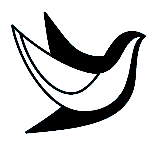 Общество с ограниченной ответственностью «Центр Мир»(ООО «Центр Мир»)Детский санаторный оздоровительный лагерь «Мир»УтвержденоПриказом ООО «Центр Мир» № 141 от 01.12.2021г.СОГЛАСИЕ НА ОБРАБОТКУ ПЕРСОНАЛЬНЫХ ДАННЫХЯ, _________________________________________________________________________________________________						(фамилия, имя, отчество)Проживающий по адресу: _________________________________________________________________________________________________________________________________________________________________________________как законный представитель на основании ___________________________________________________________________________________________________________________________________________________________________ (документ, подтверждающий, что субъект является законным представителем подопечного)В соответствии со ст. 9 Федерального закона от 27.07.2006г. № 152-ФЗ «О защите персональных данных» даю согласие на обработку своих персональных данных ООО «Центр Мир», расположенному по адресу: Ростовская область, Неклиновский район, хут.Красный Десант, ул.Октябрьская, 1-в, на обработку, (сбор, систематизацию, накопление, хранение, уточнение, использование, распространение, обезличивание, блокирование, уничтожение) неавтоматизированным и автоматизированным способом моих персональных данных, сведений о месте работы, о социальном положении и персональных данных моего ребенка, __________________________________________________________________, включающих: сведения о состоянии здоровья, данные свидетельства о рождении, паспорта, СНИЛС, сведений о социальных льготах и др. или сообщение перечисленных данных третьей стороне в соответствии с законодательными нормативными правовыми актами.Согласие вступает в силу со дня его подписания и действует в течение неопределенного срока. Согласие может быть отозвано мною в любое время на основании моего письменного заявления об указанном отзыве по адресу: 347905, г. Таганрог, Капитана Кравцова, д.2, офис ООО «Центр Мир» ДСОЛ «Мир»«___» _______________ 20 ___г. 		       	  Подпись __________________/____________________________СОГЛАСИЕ НА ФОТОГРАФИРОВАНИЕ И ВИДЕОСЪЕМКУ РЕБЕНКАНастоящее согласие дается мною ____________________________________________________________ для целей: фотографирование и видеосъемка моего ребенка ________________________________________________________в период пребывания в лагере, на возможную публикацию материалов, содержащих его изображение, в официальных аккаунтах социальных сетей, принадлежащих ДСОЛ «МИР», на сайте www.center-mir.ru с целью информирования о мероприятиях, проводимых в период сезона, возможное использование фото и видео материалов с его изображением, в рекламных целях ДСОЛ «МИР».«___» _______________ 20 ___г. 			Подпись __________________/____________________________ИНФОРМИРОВАННОЕ ДОБРОВОЛЬНОЕ СОГЛАСИЕ НА МЕДИЦИНСКОЕ ВМЕШАТЕЛЬСТВОЯ,____________________________________________________________________________________________ (фамилия, имя, отчество (при наличии) гражданина либо законного представителя)«________»     _______________________ 	______________, г. рождения, зарегистрированный по адресу:(дата рождения гражданина либо законного представителя) ____________________________________________________________________________________________(адрес регистрации гражданина либо законного представителя)проживающий по адресу: ________________________________________________________________________(указывается в случае проживания не по месту регистрации)в отношении__________________________________________________________________________________(фамилия, имя, отчество (при наличии) пациента при подписании согласия законным представителем)«________»     _______________________ 	______________,  г. рождения, проживающего по адресу:(дата рождения пациента при подписании законным представителем)____________________________________________________________________________________________(в случае проживания не по месту жительства законного представителя)даю информированное добровольное согласие на виды медицинских вмешательств, включенные в Перечень определенных видов медицинских вмешательств, на которые граждане дают информированное добровольное согласие при выборе врача и медицинской организации для получения первичной медико-санитарной помощи, утвержденный приказом Министерства здравоохранения и социального развития Российской Федерации от 23 апреля 2012 г. № 390н1 (далее - виды медицинских вмешательств, включенных в Перечень), для получения первичной медико-санитарной помощи/ получения первичной медико-санитарной помощи лицом, законным представителем которого я являюсь (ненужное зачеркнуть) 	 в  	Общество с ограниченной ответственностью «Центр Мир»(полное наименование медицинской организации) Медицинским работником 	дежурным врачом Детского санаторного оздоровительного лагеря «Мир».(должность, фамилия, имя, отчество (при наличии) медицинского работника)в доступной для меня форме мне разъяснены цели, методы оказания медицинской помощи, связанный с ними риск, возможные варианты медицинских вмешательств, их последствия, в том числе · вероятность развития осложнений, а также предполагаемые результаты оказания медицинской помощи. Мне разъяснено, что я имею право отказаться от одного или нескольких видов медицинских вмешательств, включенных в Перечень, или потребовать его (их) прекращения, за исключением случаев, предусмотренных частью 9 статьи 20 Федерального закона от 21 ноября 2011 г. № 323-ФЗ «Об основах охраны здоровья граждан в Российской Федерации». Сведения о выбранном (выбранных) мною лице (лицах), которому (которым) в соответствии с пунктом 5 части 5 статьи 19 Федерального закона от 21 ноября 2011 г. № 323-ФЗ «Об основах охраны здоровья граждан в Российской Федерации» может быть передана информация о состоянии моего здоровья или состоянии лица, законным представителем которого я являюсь (ненужное зачеркнуть), в том числе после смерти:____________________________________________________________________________________________(фамилия, имя, отчество (при наличии) гражданина, контактный телефон)____________________________________________________________________________________________(фамилия, имя, отчество (при наличии) гражданина, контактный телефон)___________ 		__________________________________________________________________________(подпись)		 (фамилия, имя, отчество (при наличии) гражданина или его законного представителя, телефон)___________ 		__________________________________________________________________________(подпись)		 (фамилия, имя, отчество (при наличии) медицинского работника) «___» _________________г.(дата оформления)СОГЛАСИЕ НА ПОЛУЧЕНИЕ ИНФОРМАЦИИ*Настоящее согласие дается мною,____________________________________________________________,для получения смс-рассылки от ООО «Центр Мир»: напоминание о дате отъезда в лагерь, месте и времени встречи (отправляется за 1 день до наступления сезона), получение информации о новых и текущих проектах и программах компании (1-2 раза в год) по телефону: ____________________________________. Настоящее согласие дается мною для получения e-mail рассылки от ООО «Центр Мир» (ДСОЛ «Мир»): с информацией об акциях раннего бронирования, получении информации о новых и текущих проектах и новых сезонах лагеря (1-2 раза в месяц) на е-mail: _________________________________________________Я осведомлен, что отказаться от информационных рассылок я могу, отправив письмо с соответствующим запросом на электронный адрес prodaj@center-mir.ru«___» _______________ 20 ___г. 			Подпись __________________/____________________________*Согласие на получение информации предназначено для заполнения родителями (законными представителями), которые самостоятельно приобретали путевку в отделе продаж ООО «Центр Мир».